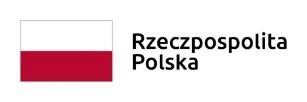 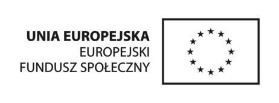 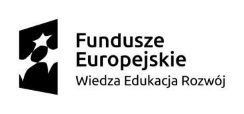 Załącznik do umowy nr 1.3
AKADEMIA POLONIJNA 
W CZĘSTOCHOWIE
        INSTYTUT ZDROWIA      KIERUNEK PIELĘGNIARSTWODZIENNIK PRAKTYK„Wzbogacenie jakości kształcenia wyższego na kierunku pielęgniarstwo w Akademii Polonijnej w Częstochowie”
POWR.05.05.00-00-0006/18Częstochowa
2019Wydział………………………………………………………………………………….Kierunek…………………………………………………………………………………Specjalność…………………………………………………………………...................DZIENNIK PRAKTYKImię i Nazwisko:  ……………………………………………….Numer Albumu:   ……………………………………………….Rok rozpoczęcia studiów ……………………………..............………………………………...                                 ……………………………….     	Pieczęć Uczelni				Podpis i pieczątka DziekanaCELE I METODY KSZTAŁCENIA PRAKTYCZNEGOPonadprogramowe praktyki zawodowe zmierzają do zastosowania w praktyce nabytej przez studenta wiedzy i umiejętności oraz rozwiązywania problemów w sytuacjach rzeczywistych, 
w typowych miejscach pracy pielęgniarki, jakim jest WSS im. NMP 
w Częstochowie.Celem praktyki zawodowej jest:doskonalenie i utrwalenie nabytych wcześniej umiejętności (podczas kształcenia na studiach licencjackich oraz w warunkach ćwiczeń klinicznych odbywających się pod kierunkiem nauczyciela), w zakresie obserwacji i gromadzenia informacji o pacjencie, czynności higieniczno-pielęgnacyjnych, pielęgnacyjno-leczniczych, diagnostycznych, rehabilitacyjnych, komunikowania się oraz prowadzenia dokumentacjidoskonalenie umiejętności doboru metod i sposobów pielęgnowania w zależności od sytuacji, którą jest stan zdrowia pacjenta i warunki pracy,doskonalenie umiejętności organizowania pracy własnej, współpracy, współdziałania w zespole, nabywanie umiejętności samodzielnego podejmowania decyzji,kształtowanie właściwej dla zawodu postawy,ocena przygotowania do pracy w zawodzie pielęgniarki.W kształceniu praktycznym pielęgniarek proponuje się stosowanie metod aktywizujących takich jak: uczestnictwo w pracy (praca w dwie pielęgniarki, metoda „mistrz-uczeń”) metoda przypadków, sytuacyjna, dyskusja dydaktyczna, a także pokaz 
z objaśnieniem, pokaz z instruktażem, metoda projektów.RAMOWY PLAN PRZEBIEGU PRAKTYK ZAWODOWYCH - OBCIĄŻENIA GODZINOWEKARTA ZALICZENIA PRAKTYKI ZAWODOWEJNr albumu...................................................................................................Nazwa przedmiotu ………………………………………………………..
…………………………………………………………………………….Miejsce odbywanych PZ (oddział) ……………………………………….…………………………………………………………………………….…………………………………………………………………………….					……………………….. 			   (pieczątka placówki służby zdrowia)Nazwisko i imię opiekuna PZ: ………………………………………………………………………………..Czas trwania praktyki zawodowej (od-do) …………………………………..Ilość wypracowanych godzin ………………………………………………..Uzyskane oceny:- wiedza* ……………………………………………………………………..- umiejętności*………………………………………………………………..- kompetencje społeczne*………………………………………………….Ocena końcowa zaliczającapraktyki zawodowe* ……………………………………………………….(*oceny proszę wpisywać słownie)                                         pieczątka opiekuna
                                                                                                              Miejsce realizacji ( pieczątka)KARTA ZALICZENIA PRAKTYKI ZAWODOWEJNr albumu...................................................................................................Nazwa przedmiotu ………………………………………………………..
…………………………………………………………………………….Miejsce odbywanych PZ (oddział) ……………………………………….…………………………………………………………………………….…………………………………………………………………………….					……………………….. 			   (pieczątka placówki służby zdrowia)Nazwisko i imię opiekuna PZ: ………………………………………………………………………………..
Czas trwania praktyki zawodowej (od-do) …………………………………..Ilość wypracowanych godzin ………………………………………………..Uzyskane oceny:- wiedza* ……………………………………………………………………..- umiejętności*………………………………………………………………..- kompetencje społeczne*………………………………………………….Ocena końcowa zaliczającapraktyki zawodowe* ……………………………………………………….(*oceny proszę wpisywać słownie)                                         pieczątka opiekuna
                                                                                                              Miejsce realizacji ( pieczątka)KARTA ZALICZENIA PRAKTYKI ZAWODOWEJNr albumu...................................................................................................Nazwa przedmiotu ………………………………………………………..
…………………………………………………………………………….Miejsce odbywanych PZ (oddział) ……………………………………….…………………………………………………………………………….…………………………………………………………………………….					……………………….. 			   (pieczątka placówki służby zdrowia)Nazwisko i imię opiekuna PZ: ………………………………………………………………………………..
Czas trwania praktyki zawodowej (od-do) …………………………………..Ilość wypracowanych godzin ………………………………………………..Uzyskane oceny:- wiedza* ……………………………………………………………………..- umiejętności*………………………………………………………………..- kompetencje społeczne*………………………………………………….Ocena końcowa zaliczającapraktyki zawodowe* ……………………………………………………….(*oceny proszę wpisywać słownie)                                         pieczątka opiekuna
                                                                                                              Miejsce realizacji ( pieczątka)
Praktyka zawodowa w zakresie……………………………………KARTA PRZEBIEGU PRAKTYKI W PLACÓWCEod…………20…….r.	do………………………20…….r.        Pieczątka i podpis osoby prowadzącej praktykę
Praktyka zawodowa w zakresie………………………………………KARTA PRZEBIEGU PRAKTYKI W PLACÓWCEod…………20…….r.	do………………………20…….r.Pieczątka i podpis osoby prowadzącej praktykęPraktyka zawodowa w zakresie………………………………………KARTA PRZEBIEGU PRAKTYKI W PLACÓWCEod…………20…….r.	do………………………20…….r.Pieczątka i podpis osoby prowadzącej praktykęNOTATKI………………………………………………………………………………………………………………………………………………………………………………………………………………………………………………………………………………………………………………………………………………………………………………………………………………………………………………………………………………………………………………………………………………………………………………………………………………………………………………………………………………………………………………………………………………………………………………………………………………………………………………………………………………………………………………………………………………………………………………………………………………………………………………………………………………………………………………………………………………………………Lp.ODDZIAŁY PRAKTYK
ILOŚĆ GODZIN1.
ODZIAŁ KARDIOLOGII
402.
ODDZIAŁ ORTOPEDII
403.
ODDZIAŁ CHORÓB PŁUC
40  DzieńGodziny praktykLiczba godzin
Wyszczególnienie zajęćOd - dopraktykistudenta  DzieńGodziny praktykLiczba godzin
Wyszczególnienie zajęćOd - dopraktykistudenta  DzieńGodziny praktykLiczba godzin
Wyszczególnienie zajęćOd - dopraktykistudenta